Year 6 Spelling Diagnostic Assessment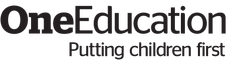 The dictionary has explanations of many familiar words as well as lots of awkward ones.“Whose biscuits are those?” Asked the weary secretary.The amateur baker won the competition by kneading the dough with his muscles and designing a sweet-smelling dessert.There was controversy and chaos in the queue whilst the committee tried to accommodate individuals.The guests ate salmon sandwiches and a variety of vegetables.The girls were mischievous and a nuisance in the cemetery.The business had a breakthrough and achieved an award that complimented them on their principles.Rhyme and rhythm are necessary to make especially good music.A break-in occurred but one of the burglars fell, breaking his wrist and bruising his shoulder and stomach. The vehicle was stationary next to the leisure centre.  The school community used any available mnemonics to develop their spelling, pronunciation and language. The receipt said that the equipment was bought on the twelfth of December. It allowed the group to co-ordinate their programme of events to help the environment. The field was ploughed frequently enough to feed the herd of cows. The woman owed a debt to her friend which she was desperate to repay. The girl had a cough which sometimes interfered with her ability to breathe sufficiently. The girl could see a pattern on the ceiling which thoroughly fascinated her. NB. Some Y5/Y6 words are included in the sentences, however it would be best to check these in children’s independent writing.Year 6 Spelling - Gap Analysis Tick SheetWordSpelling RuleNamedictionaryYear 5 and 6explanationsYear 5 and 6familiarYear 5 and 6awkwardYear 5 and 6whoseHomophones or near homophonesbiscuitssilent letter ‘u’wearyHomophones or near homophonessecretaryYear 5 and 6amateurYear 5 and 6competitionYear 5 and 6kneadingsilent letter ‘k’dough-ough (o-e)musclesYear 5 and 6designingsilent letter ‘g’sweet-smellinghyphenated worddessertHomophones or near homophonescontroversyYear 5 and 6chaossilent letter ‘h’queueYear 5 and 6committeeYear 5 and 6accommodateYear 5 and 6individualsYear 5 and 6guestssilent letter ‘u’salmonsilent letter ‘l’sandwichessilent letter ‘d’WordSpelling RuleNamevarietyYear 5 and 6vegetablesYear 5 and 6mischievousYear 5 and 6nuisanceYear 5 and 6cemeteryYear 5 and 6businessYear 5 and 6breakthrough-ough (oo)achievedYear 5 and 6complimentedHomophones or near homophonesprinciplesHomophones or near homophonesrhymeYear 5 and 6rhythmYear 5 and 6necessaryYear 5 and 6especiallyYear 5 and 6break-inhyphenated wordoccurredYear 5 and 6wristsilent letter ‘w’bruisingYear 5 and 6shoulderYear 5 and 6stomachYear 5 and 6vehicleYear 5 and 6stationaryHomophones or near homophonesleisureYear 5 and 6communityYear 5 and 6availableYear 5 and 6mnemonicssilent letter ‘m’developYear 5 and 6pronunciationYear 5 and 6languageYear 5 and 6WordSpelling RuleNamereceiptsilent letter ‘p’equipmentYear 5 and 6twelfthYear 5 and 6co-ordinatehyphenated wordprogrammeYear 5 and 6environmentYear 5 and 6ploughed-ough (ow)frequentlyYear 5 and 6enough-ough (uf)herdHomophones or near homophonesdebtSilent letter ‘b’desperateYear 5 and 6cough-ough (o)interferedYear 5 and 6breatheSilent letter ‘e’sufficientlyYear 5 and 6ceilingee: eithoroughlyYear 5 and 6fascinatedsilent letter ‘c’